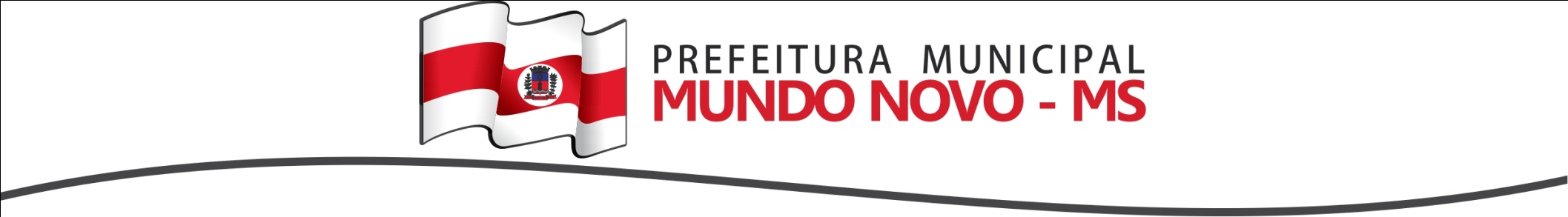 RELATÓRIO CONFERENCIAMUNICIPAL DE MUNDO NOVO,ESTADO DE MATO GROSSO DO SULPrefeitura de Mundo NovoPrefeito: Humberto Carlos Ramos AmaducciVice-Prefeito: Nivaldo Batista MarquesSecretaria de Agricultura Pecuária/Meio AmbienteSecretario: Alexandre dos SantosDepartamento de Meio AmbienteDiretor: Anderson Aparecido SugaharaComissão Organizadora da 4ª Conferência Municipal de Meio AmbienteDiretor do Departamento Municipal de Meio Ambiente: Anderson Aparecido Sugahara.Representante do poder Público: Profª. Drª. Milza Celi Fedatto Abelha.Representante da UEMS: Profª. Drª. Alessandra R. Moraes.Representante do setor de Indústria e Comercio: Jaqueline Fernanda Meireles.Representante da Câmara Municipal: Vereador Profº. Aleamir Biazussi.APRESENTAÇAOMundo Novo é um município brasileiro da região Centro-Oeste, situado no estado de Mato Grosso do Sul. Com 17.043 mil habitantes (IBGE 2010), o município faz divisa com Guaíra/PR e ambos estão ligados, por via rodoviária, através da moderna Ponte Ayrton Senna, sobre o Rio Paraná. Faz divisa também com a cidade paraguaia de Salto Del Guayrá, um proeminente centro de compras de livre comércio.A busca de soluções adequadas, para a produção e consumo sustentáveis estão na pauta das diversas instâncias administrativas do município, sendo por poder público ou privado.Acolhendo a proposta do Ministério do Meio Ambiente, no dia 12 de julho de 2013 a Prefeitura de Mundo Novo (MS), através da Secretaria de Estado de Meio Ambiente do Planejamento da Ciência e Tecnologia – SEMAC IMASUL, realizou a 4ª Conferência Municipal de Meio Ambiente , que ocorreu no Anfiteatro da Universidade Estadual de Mato Grosso do Sul – UEMS. Em um primeiro momento houve formação da mesa de honra, leitura e aprovação do Regimento Interno, palestra com o Prof°. Aleamir Biazussi “Cronologia Ambiental de Mundo Novo-MS”, também relato de Pesquisas realizadas na UEMS-MN referente à temática “Resíduos Sólidos” com a Profª Drª. Alessandra R. Moraes, além de Palestra sobre a “Política Nacional de Resíduos Sólidos com o palestrante convidado Prof°.Dr. Paulino Medina Junior UFGD. Posteriormente, houve a formação dos grupos de estudo as discussões sobre os Eixos Temáticos, Eixo I Produção e Consumo Sustentáveis, Eixo II Redução dos Impactos Ambientais, Eixo III Geração de Emprego Trabalho e Renda,Eixo IV Educação Ambiental,  propostos pelo Tema Central da Conferência: Política Nacional de Resíduos Sólidos. As discussões e implementaçãoes foram feitas em plenária geral, e, desta forma, todos puderam ter ciência de todos os eixos, opinando e, assim, colaborando na elaboração das ações propostas.Ao todo, foram 78 inscritos, onde elaboraram 20 ações prioritárias que irão contribuir para a implementação da Política Nacional de Resíduos Sólidos.Durante o evento foram eleitos, por voto individual, os delegados, sendo um representante para cada segmento: um para o poder público, um para o setor empresarial e um para a sociedade civil.Delegados eleitos:Foi um momento importante de mobilização e participação da população Mundonovense, buscando a melhoria do município de Mundo Novo e região na gestão dos resíduos sólidos, além de propiciar conhecimento referente às necessidades da comunidade quanto ao consumo sustentável.Comissão Organizadora da 4ª ConferênciaMunicipal de Meio Ambiente de Mundo Novo (MS)RELATÓRIO CONFERÊNCIA MUNICIPAL/ REGIONALBloco I – Identificação( x ) Conferência Municipal (   ) Conferência RegionalRealização:Data: 12 de julho de 2013Local: Anfiteatro da Universidade Estadual de Mato Grosso do Sul – UEMSMunicípio(s): Mundo Novo UF: Mato Grosso do SulNúmero de participantes por segmento:- Sociedade civil: 34 ( trinta e quatro) participantes- Poder Público: 38 (trinta e oito) participantes- Setor Empresarial: 5 (cinco) participantesDados do responsável pelo preenchimento deste relatório:Nome: Anderson Aparecido SugaharaCPF: 688.738.321-72Segmento representado: Prefeitura Municipal                                 (Departamento de Meio Ambiente)E-mail: meioambienteorto@hotmail.comTelefone: (67) 3474-2452Bloco II – PropostasPropostas aprovadas pela plenária da IV Conferência municipal de Meio AmbienteOrdem Ações Prioritárias EixoSegmento poder publicoSegmento poder publicoSegmento poder publicoNomeProfissãoAnderson Aparecido SugaharaBiólogoTitularSergio Luiz SalvadoriBiólogoSuplenteSegmento setor empresarialSegmento setor empresarialSegmento setor empresarialNomeProfissãoAleamir BiazussiComercianteTitularGislaine Folador NunesEng.Agronoma- COPAGRILSuplenteSegmento Sociedade CivilSegmento Sociedade CivilSegmento Sociedade CivilNomeProfissãoEdilene Moraes de Azevedo GuerraBiólogaTitularFelipe de Almeida Adonna Administrador-UPLSuplenteEixo TemáticoOrdem dePrioridadeAções PrioritáriasEixo 1.Produção e ConsumoSustentável1.Criação de um programa Federal para aquisição de veículo equipado para coleta de resíduo seco.Eixo 1.Produção e ConsumoSustentável2.Incentivar à separação de resíduo seco e úmido pela população com divulgação periódica dos resultados para a população.Eixo 1.Produção e ConsumoSustentável3.Estimular a compostagem doméstica.Eixo 1.Produção e ConsumoSustentável4.Realizar campanha para o retorno de vasilhame de vidro para bebidas.Eixo 1.Produção e ConsumoSustentável5.Feira da sucata – sem circulação de $ (dinheiro).Eixo 2.Redução de ImpactosAmbientais6.Implantar programas de educação ambiental voltados para a redução de impactos ambientais gerados por resíduos sólidos.Eixo 2.Redução de ImpactosAmbientais7.Implantação de programa de compensação pela manutenção e prestação de serviços ecológicos.Eixo 2.Redução de ImpactosAmbientais8.Implementação de programas de biodigestão para geração de energia. Eixo 2.Redução de ImpactosAmbientais9.Destinar resíduos não orgânicos para reciclagem e ou reutilização (a utilização dos resíduos da construção civil para fazer blocos).Eixo 2.Redução de ImpactosAmbientais10.Propor criação de política municipal de resíduos sólidos e sanidade ambiental.Eixo 3.Geração deEmprego, Trabalho eRenda11.Desenvolver campanhas para coleta Seletiva Solidária (Equipamentos para a coleta e capacitação dos funcionários).Eixo 3.Geração deEmprego, Trabalho eRenda12.Criar mecanismos de descentralização tecnológica de reutilização e de destino final e centro de triagem (Resíduo hospitalar, eletroeletrônico, lâmpadas, agrotóxicos, resíduos industriais, resíduos da construção civil).Eixo 3.Geração deEmprego, Trabalho eRenda13.Buscar incentivos fiscais nos âmbitos municipais e estaduais no processo de investimentos e implementação de ações sustentáveis.Eixo 3.Geração deEmprego, Trabalho eRenda14.Implementar ações intermunicipais para desenvolvimento de  aterros Sanitários Consorciados.Eixo 3.Geração deEmprego, Trabalho eRenda15.Garantir e dar sustentação a associação dos catadores de materiais recicláveis. Eixo 4.Educação Ambiental16.Capacitar os professores da pré-escola, ensino fundamental e médio, para a Educação Ambiental, através de parcerias com a UEMS e FEA.Eixo 4.Educação Ambiental17.Qualificação de copeiras, merendeiras de Centro de Educação Infantil, Escolas e cozinheiras de Restaurantes.Eixo 4.Educação Ambiental18.Veiculação de mensagens ambientais e ecológicas na mídia local, Estadual e Nacional (minuto ambiental).Eixo 4.Educação Ambiental19.Realização de palestras com temáticas ambientais para empresas, indústrias e outras instituições; Implantação de pontos de coleta seletiva, separando em lixo seco e molhado.Eixo 4.Educação Ambiental20.Conscientização dos coletores da coleta seletiva sobre a importância de levar o material separado, ao invés de levar apenas o que tem maior valor econômico.  